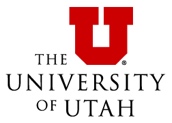 Dual Career Partner AgreementOriginal Candidate InformationPartner Hire InformationIf the Partner will have a faculty position -- has a search waiver already been approved for the partner hire?  		 Yes		 No (if not, please contact the Office for Faculty as soon as possible)If the Partner will have a staff or post-doc/research assoc position – has an open position search concluded for this partner hire? 		 Yes		 No Please summarize the funding plan for the salary of the Partner Hire – include amounts contributed by each unit as well as the length of time for the financial support. (Note that SVPAA funding is only available if both positions are tenure-line. Additional information on financial considerations can be found in the SVPAA Guideline on Dual Career Academic Partners.)Appointing Unit Approvals [hiring unit(s) of Partner]:Sending Unit Approvals [hiring unit(s) of Original Candidate]:SVPAA Designee Approval Faculty Name:Faculty Name:Faculty Category:Faculty Category:Faculty Category: Tenure-line       Faculty Rank:Faculty Rank:Department(s):College(s):Partner Name:Partner Name:Partner Name:Position: Tenure-line        Career-line          Staff            Post-doctoral/ Research Associate            Tenure-line        Career-line          Staff            Post-doctoral/ Research Associate            Tenure-line        Career-line          Staff            Post-doctoral/ Research Associate            Tenure-line        Career-line          Staff            Post-doctoral/ Research Associate            Tenure-line        Career-line          Staff            Post-doctoral/ Research Associate            Tenure-line        Career-line          Staff            Post-doctoral/ Research Associate            Tenure-line        Career-line          Staff            Post-doctoral/ Research Associate           Faculty Rank & Category (if applicable):Faculty Rank & Category (if applicable):Faculty Rank & Category (if applicable):Faculty Rank & Category (if applicable):Department(s):Department(s):College(s):Starting Date:Starting Date:Starting Salary:Starting Salary:Department Chair/Director ApprovalPrinted Name of ApproverDateDean ApprovalPrinted Name of ApproverDateDepartment Chair/Director ApprovalPrinted Name of ApproverDateDean ApprovalPrinted Name of ApproverDateSenior Vice President Designee ApprovalPrinted Name of ApproverDate